Муниципальное бюджетное общеобразовательное учреждениегимназия им. З.А. Космодемьянской городского поселения «Рабочий поселок Чегдомын» Верхнебуреинского муниципального района Хабаровского краяВсероссийский конкурс экологических проектов «Волонтеры могут все»Экологический проект Номинация «Друзья наши меньшие»Тема : «Бездомные животные нашего поселка.»Руководитель: Титович Анастасия Игоревна Автор: Лучевникова Дарья Юрьевна Введение«Можно закрыть глаза на то, что видишь,но нельзя закрыть сердце на то, что чувствуешь....»  На улицах, во дворах  нашего поселка можно встретить бездомных животных.. Чаще всего это кошки и собаки, которые в силу различных обстоятельств потеряли свой дом. Собака друг человека, его помощник, член семьи. Кошка приносит человеку радость и хорошее настроение. Наш долг заботиться о них и защищать. Но в настоящее время, человек забыл о долге, и многие животные остались без защиты и заботы. Многие люди считают, что от животных можно просто так избавиться. Нередко встретишь и детей, которые обижают животных. Все это ужасно и несправедливо. Очень часто животные просят у нас помощи: голодная собачка, кошка с поранившей лапкой, или котенок, который болен и хочет ласки, но многие из нас проходят мимо, стараясь не обращать взимание. Неужели у человека нет сердца или так трудно помочь бедному животному. Многие приносят домой маленьких котят и щенят для своих детей, а когда ребенок наиграется, под предлогом аллергии, выкидывают животных на улицу, не задумываясь о том, что там они могут погибнуть.АктуальностьДанный проект я считаю актуальным, потому что в нашем поселке и в других местах много бездомных животных, которые нуждаются в заботе и ласке.Своим проектом я хочу показать, что надо беречь и не бросать животных.Цель проекта: выяснить, почему на улицах нашего поселка так много бездомных животных. Объект исследования: бездомные собаки.Предмет исследования: причины появления бездомных собак.Для реализации цели и проверки гипотезы были определены следующие задачи:Раскрыть понятие «бездомные животные».Выявить причины появления бездомных животных.Провести анкетирование среди одноклассников с целью выявления причин появления бездомных животных.Определить пути решения проблемы бездомных животных.Создать буклеты  по призыву людей к решению данной проблемы.Гипотеза – я считаю, что причины появление бездомных животных на улицах – это безответственное отношение к домашним животным, а также безразличие людей к данной проблеме.Методы исследования:Изучение литературыНаблюдение АнкетированиеОбобщениеСоздание листовок по призыву людей к решению данной проблемы.Понятие «бездомные животные»Рассмотрим и изучим подробнее понятие "бездомное животное", откуда появляются бездомные животные и что это обычно за животные.В толковом словаре я нашла определение, кто такие бездомные животные. Бездомные (беспризорные, бродячие, бесхозяйные) животные – это домашние животные, оставшиеся или не имеющие хозяев. Чаще всего –бездомные собаки и кошки. Ни для кого не секрет, что собаку называют другом человека. Эти животные настолько привязываются к человеку, что среди людей трудно найти друга преданнее, чем они. По мультфильмам и фильмам известны случаи, когда после смерти или внезапного отъезда хозяина пес месяцами ждал его в одном и том же месте.Разумному человеку должно быть стыдно выбрасывать животных на улицу. Это не те поступки, которыми следует отвечать на доброту и преданность. Из выше сказанного можно сделать понять, что бездомные животные – это животные, оставшиеся без хозяев по какой – либо причине. Я спрашивала родителей, знакомых и моих одноклассников, почему на улицах так много бездомных животных. И узнала, что существует несколько причин появления бездомных животных на улицах города.Причины появления бездомных животных.Всем известно, что количество бездомных собак и кошек растет с каждым годом. На улицах нашего поселка можно встретить кошек и собак. Собаки иногда сбиваются в стаи и становятся опасными для людей. Бродячие кошки могут переносить различные болезни, обитая в подвалах домов.Но, самое страшное, что они вызывают у большинства людей безразличие. Редко их кормят, еще реже берут домой. И мало кто задумывается о том, откуда же они взялись – эти несчастные животные и что их ждет дальше. Временами их становится больше, иногда они исчезают.Таким образом, стоит выделить несколько причин появления бездомных животных.Потерявшиеся животные.Животное, родившееся на улице.Выброшенные животные.Неправильное содержание животных.Потерявшиеся животные.К сожалению, армия безнадзорных животных постоянно пополняется потерявшимися домашними любимцами. Виноваты в утере животного, как правило, невнимательность и безответственность их хозяев: кто-то не потрудился натянуть на окне прочную сетку, и любопытная кошка выпала на улицу; кто-то отпустил гулять самостоятельно свою собаку, в расчете на то, что она погуляет и вернётся или убежали через незакрытую калитку или потерялись во время прогулки.Если животное не смогло найти свой дом, то со временем оно присоединяется к стае бродячих животных, тем самым увеличивая их численность.Животное, родившееся на улице.Одним из важных факторов, способствующих сохранению и увеличению на улицах появления бездомных животных, является естественное размножение животных. У попавших на улицу кошек и собак появляется многочисленное, как правило, больное потомство.Способствуют этому процессу, как правило, сами люди. Незакрытые мусорные баки, в которых собаки и кошки легко находят корм, гаражи, склады, стройплощадки, где они подкармливают бродячих животных, тем самым давая им возможность бесконтрольно размножаться.Конечно, желание добрых людей не дать погибнуть голодному псу или истощенному коту, заслуживает понимания, но такая помощь оборачивается злом.Выброшенные животные.Если вы обратите внимание, то скопление бездомных животных наблюдается там, где еще недавно расселили или расселяют частный сектор: люди переезжают из домов, а животных оставляют на произвол судьбы. Собаки остаются на улице и не уходят далеко от того места, где был их дом.Есть  хозяева, которые заводят собаку, но со временем понимают, что не в состоянии нести ответственность – в результате, собака оказывается на улице. Из этого становится очевидным, что первой причиной появления бездомных собак на улице является человек. Согласно статистике, более 50% от общего количества безнадзорных животных составляют собаки и кошки, которых хозяева попросту выбросили на улицу. У каждого своя история, «просто надоел» и ещё много причин, которые кажутся людям достаточными, чтобы обречь живое существо на скитания и безвременную смерть.Неправильное содержание животных.Самовыгул собак в нашем поселке наблюдается почти 80% . Самовыгул – это такой способ содержания животного, при котором оно регулярно проводит время  на улице без присмотра хозяина. Животное при этом хозяйское, домашнее. Но безнадзорное.Решение проблемы бездомных животныхМною было проведено анкетирование (приложение 1). Получились следующие результаты(Приложение 2).У всех есть домашние животные. Многие из опрошенных ухаживают за животными, выгуливают их, играют с ними. Все участники опроса, считают, что существует проблема бездомных животных. Большинство учеников считают, что в появлении бездомных животных виноваты люди. Остальная часть учащихся считают, что животные теряются.Все участники анкетирования относятся к таким животным с жалостью, кормят их, и не обижают. По мнению учащихся бездомные животные могут быть агрессивны и заразны. Учащиеся предлагают такие пути решения данной проблемы: чтобы люди не бросали животных, не оставляли без присмотра или отдавали в приют.Пути выхода из сложившейся ситуации1.	 Чтобы администрация нашего поселка помогала приюту, выделяла целенаправленно денежные средства на нужды животным.2.	Отлов животных, а не отстрел, как делают у нас в поселке.3.	Стерилизовать бездомных и домашних животных.4.	Привлечь внимание общественности к проблеме бездомных животных,5.	Помогать приюту нашего поселка любыми способами.Таким образом, можно определить пути решения проблемы бездомных животных:1. Не бросать животных на улицу. Ведь они такие красивые, ласковые, умные и забавные. Приходишь домой, а они сидят у порога, виляют хвостом и смотрят на нас своими ласковыми глазами. Даже душа радуется! Будьте ответственны за своих питомцев.2. Не оставлять их без присмотра. Если вы куда-нибудь уезжаете, попросите друзей или соседей присмотреть за вашим питомцем.3. Попробуйте отыскать хозяев для найденных животных. На улице можно встретить явно домашних, но потерявшихся собак. Как правило, они не уходят далеко от дома, и это облегчает поиски их владельцев. Способ спасения прост: приютите собаку или кошку в своём доме и расклейте объявления с фотографией на подъездах и столбах района. Спросите у соседей, не их ли эта собака или кошка. Попутно присматривайтесь к объявлениям о поиске пропавшего друга – скорее всего, хозяин и сам разыскивает своего любимца.4. Попробуйте пристроить. Если собака или кот не выглядят потеряшкой или поиски бывшего хозяина безуспешны, всё равно постарайтесь найти новый дом животному. Спросите у знакомых и коллег, не нужен ли им питомец. Напишите в Интернете, повесьте объявление в местном зоомагазине – такой способ часто помогает пристроить собаку в хорошие руки.5. Обратитесь в специализированный приют,  который принимает бездомных животных. Вместе с животным отвезите в приют какие-то полезные вещи – подстилки, корм, лекарства (зависит от нужд конкретного приюта) – пусть это будет вашим вкладом в общее доброе дело.И наконец, подумайте, не взять ли дворняжку или дворового кота к себе домой. В семье появится настоящий друг, только представьте, с какой радостью вас вечером будет встречать питомец, для которого вы станете любимым хозяином. Счастье для всей семьи каждый день обеспечены!ЗаключениеЯ считаю, что цель моей работы достигнута. Я изучила состояние проблемы бездомных животных в нашем поселке, смогла выяснить основные причины появления их на улицах. Думаю, что получилось привлечь внимание школьников к проблеме бездомных животных.В результате исследования моя гипотеза подтвердилась. Действительно, причины появления бездомных животных на улицах – это безответное отношение к домашним животным, а так же безразличие людей к бездомным животным.Занимаясь этой работой, я много узнала интересного и о животных, и о людях. Проанализировала полученную информацию; училась находить нужную информацию в Интернете, литературе, обрабатывать её, выделять самое главное, с помощью мамы и учителя подготовила презентацию.Так же я узнала, кто такие волонтеры. Волонтеры – это люди, которые помогают приюту, находят способы для того, что бы приобрести корм, крупы, медикаменты, новых хозяев, передержку для животных.В нашем поселке есть «приют». Он находится далеко в лесу. Его содержат волонтеры, пытаются помочь братьям нашим меньшим. Они не жалеют сил, времени и денег для достижения цели. Благодаря  работе волонтеров   были спасены и обрели семью много «беспризорников», оказана помощь большому числу собак и кошек, попавших в сложную ситуацию.Моя мама тоже волонтер нашего «приюта». Один раз в неделю каждый волонтер готовит пищу для собак,  ездят  кормить собак и убираться у них в клетках. Из всего этого я  поняла, что мир не без добрых людей. Силами школьников, к сожалению, мало, что можно сделать. Но ничего не делать тоже нельзя. Хотелось бы посвятить эту работу всем, кто любит собак и кошек. Поэтому призываю людей к ответственности за тех, кто был ими приручен.Надеюсь, что моя работа поможет многим пересмотреть своё отношение к бездомным животным, стать добрее, заботливее, ответственнее, задуматься над нашими поступками, и может быть возникнет желание взять к себе домой котёнка или щенка с улицы. Думаете, что всё это сложно? Еще бы! Хочу поделиться личным примером.Я с мамой много раз приезжала в приют, чтобы ей помочь. Там находиться очень сложно. Собаки лают, суют свои носы в решетки клеток. У меня сердце разрывалось, хотелось плакать. Собак много, я понимала, что всех их я не могу забрать домой, а так хочется… Дома у меня две большие собаки, от которых отказались хозяева. Они живут во дворе и охраняют дом. Девочку мы назвали «Жужа», а мальчика «Серый». Они очень преданные. Есть маленькая собака пудель, зовут ее Ася. Ее мы купили в Хабаровске.  Еще у меня есть две кошки, которых я спасла от собак, когда они были маленькими больными котятами. Мы их вылечили и теперь они очень красивые кошки. Мы их  очень любим, и они отвечают нам взаимностью.Это нелегко, но хотя бы нескольких бездомных животных мы можем назвать домашними, они обрели дом и не погибнут от холода и голода. Главное – это желание помочь. Как на душе становится теплее, когда ты смог кому-то помочь!
            Мы часто встречаем бездомных животных. Они подбегают к нам на остановках, у подъездов домов и, заглядывая в глаза, ищут того единственного человека, которому они смогли бы стать нужными.В ходе моего исследования моя гипотеза подтвердилась. Действительно, причины появления бездомных животных на улицах – это безответное отношение к домашним животным, а так же безразличие людей к бездомным животным.Кроме того, я поняла, что мир не без добрых людей. Не смотря на столь сложную проблему, нашлись люди, которые пытаются помочь братьям нашим меньшим. Они не жалеют сил, времени и денег для достижения цели.Мы в ответе за тех, кого приручили. Цели, которые я ставила перед собой, приступая к реализации проекта, не могут быть решены ни за год, ни за два. К сожалению, бездомных животных не становится меньше на улицах нашего поселка. За время своего существования всех в мире приютов спасли жизни тысячам оказавшимся в беде собакам и кошкам. Но пока люди забывают простую истину, что «мы в ответе за тех, кого приручили» количество бездомных животных на улице нашего поселка не уменьшится. Изучив проблему бездомных животных, стоит сделать вывод, что за жизнь животных отвечаем мы сами. Чем добрее и ответственнее будут люди, тем меньше будет бездомных животных на наших улицах.Литература.Бездомные животные. По материалам сайта Википедия.Бездомные животные – это ответственность человека. По материалам сайта ФБ.Как помочь бездомным кошкам и собакам?Откуда берутся бездомные животные? По материалам сайта Котопес.Рыбалко В. Краткий обзор мирового опыта в решении проблемы бездомных животных, 2005 г.   Приложение 1.Анкета для учащихся об отношении к бездомным животнымПриложение 2Обработка ответов участников анкетированияПриложение 3. Советы как относиться к животным, чтобы они не оказались на улице1. Нести за них ответсвенность. Ведь они такие красивые, ласковые, умные и забавные. Приходишь домой, а они сидят у порога, виляют хвостом и смотрят на нас своими ласковыми глазами. Даже душа радуется! Будьте ответственны за своих питомцев.2. Не оставлять их без присмотра. Если вы куда-нибудь уезжаете, попросите друзей, соседей присмотреть за вашим питомцем.4. Попробуйте отыскать хозяев для найденных животных. На улице можно встретить явно домашних, но потерявшихся. Как правило, такие животные не уходят далеко от дома, и это облегчает поиски их владельцев. Способ спасения прост: приютите питомца в своём доме и расклейте объявления с фотографией на подъездах и столбах района. Спросите у соседей.  Попутно присматривайтесь к объявлениям о поиске пропавшего животного – скорее всего, хозяин и сам разыскивает своего любимца.5. Попробуйте пристроить. Если собака или кот  не выглядят потеряшкой или поиски бывшего хозяина безуспешны, всё равно постарайтесь найти новый дом. Спросите у знакомых и коллег, не нужен ли им питомец. Напишите в Интернете на тематических форумах, повесьте объявление, такой способ часто помогает пристроить в хорошие руки.6. Обратитесь в специализированный питомник. В вашем городе наверняка есть общественная организация, которая принимает бездомных животных. Вместе с животным отвезите в приют какие-то полезные вещи – подстилки, корм, лекарства (зависит от нужд конкретного приюта) – пусть это будет вашим вкладом в общее доброе дело.Приложение 4. Фотографии собак из приюта нашего поселка.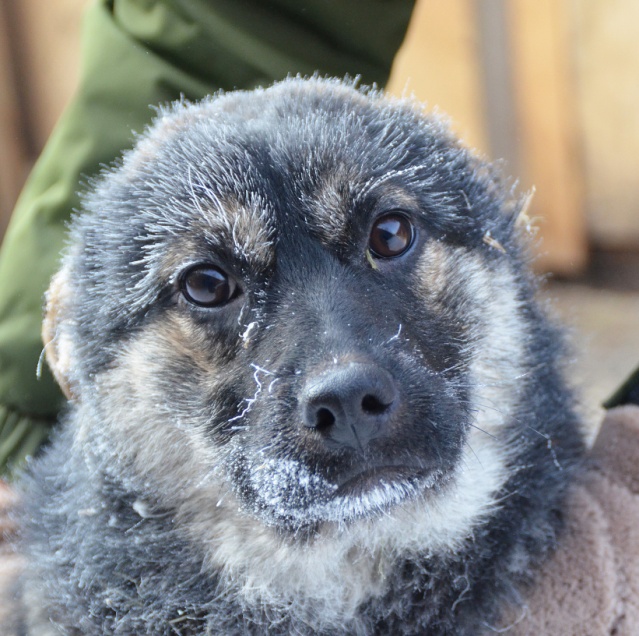 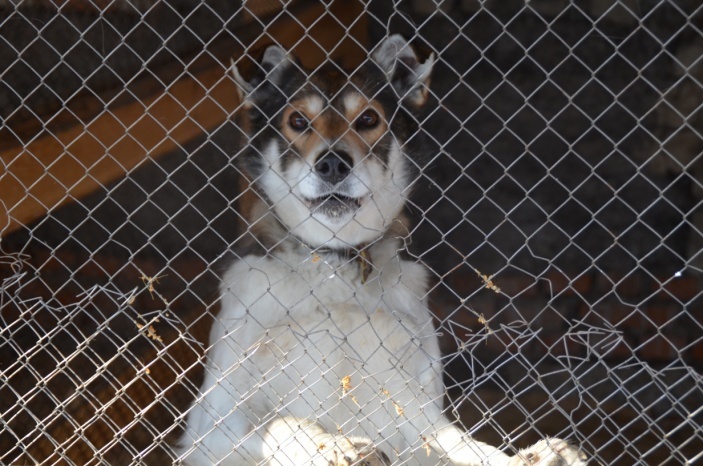 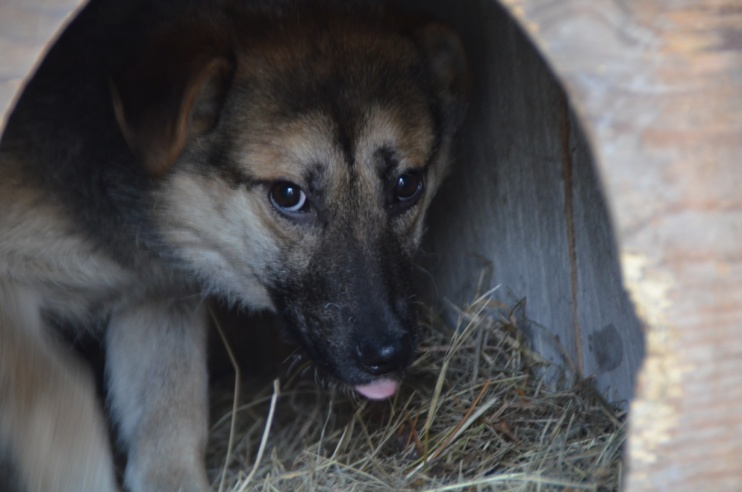 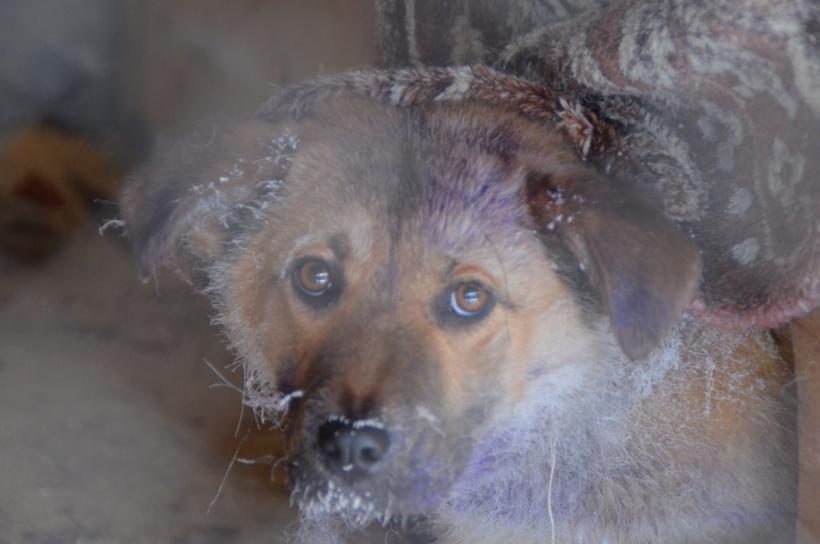 Вопросы анкетыОтветы1. Есть ли у тебя собака или кошка?2. Какую ответственность ты за него несёшь?3. Существует ли проблема бездомных животных?4. В чем на ваш взгляд, причина появления бездомных животных?5. Как ты относишься к бездомным животным?6. Как ты думаешь, чем опасны бездомные животные?7. Предложите, как бороться с проблемой бездомных животных.Вопросы анкетыПоложительныеОтрицательные1. Есть ли у тебя собака или кошка?Да – 30 человекНет – 15 человек2. Какую ответственность ты за него несёшь?Гуляю, кормлю, ухаживаю-25 человекНичего не делаю – 5 человек 3. Существует ли проблема бездомных животных?Да – 40 человекНет  – 5 человек4. В чем на ваш взгляд, причина появления бездомных животных?В определенный момент дом.животное становиться не нужным своему хозяину 45 человекНе знаю 0 человек 5. Как ты относишься к бездомным животным?Положительно – 35 человек Отрицательно – 10 человек 6. Как ты думаешь, чем опасны бездомные животные?Они могут быть больны бешентсвом или другими болезнями 45 человекНе знаю – 0 человек 7. Предложите, как бороться с проблемой бездомных животных.Создавать приюты и искать новые семьи животным – 42 человека Ничего не делать 3  человека